Cursus: De Overlegwet (Wet Overleg Huurders Verhuurders) (1 dagdeel van 3,5 uur)De Cursus over de Overlegwet laat leden van bewonerscommissies op eenvoudige wijze kennis maken met de Overlegwet. Zij leren wat hun rechten en plichten zijn volgens de Overlegwet. Tijdens de cursus leren de deelnemers de wet praktisch toe te passen.  Ook het reglement “participatie bewonerscommissies van Staedion” wordt tijdens deze cursus toegelicht.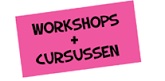 Cursus: Huurprijzen: hoe zit dat nou? (1 dagdeel van 3,5 uur)Waarom betalen mijn buren minder huur dan wij betalen? Is een veel gestelde vraag aan bewonerscommissies. Deze cursus geeft antwoord op die vraag. Tijdens deze cursus komen begrippen als woningwaardering/puntentelling, energie-index, streefhuur, huurharmonisatie, geliberaliseerde huur, huurcommissie et cetera aan de orde. Met boeiende opdrachten worden de begrippen toegepast. Aan het eind van deze cursus kunt u uw buurman antwoord geven waarom hij meer (of minder) huur betaalt.Cursus: Help! De afrekening servicekosten (1 dagdeel van 3,5 uur)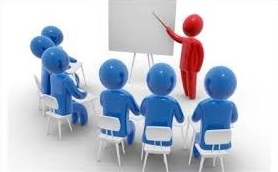 Wat zijn precies de servicekosten? En wat mag wel en wat mag niet doorberekend worden? Ieder jaar weer blijkt de afrekening servicekosten vragen op te roepen. Deze cursus begint met één dagdeel en zorgt met boeiende opdrachten dat de bewonerscommissies kennis hebben van de servicekosten en deze ook praktisch toe kunnen passen. De bedoeling is dat de bewonerscommissies hun eigen afrekening meenemen bij deze cursus. Heeft de bewonerscommissie een afrekening met veel posten servicekosten? Mogelijk is één dagdeel dan onvoldoende. In overleg met de cursusleider beoordelen we of een vervolg nodig is.Cursus: De Bewonerscommissie, wie, wat, waarom en hoe? (1 dagdeel van 3,5 uur)(voor startende leden van de bewonerscommissie)Deze cursus neemt de leden van een bewonerscommissie mee in de wereld van een bewonerscommissie. Wat is een bewonerscommissie? Wat zijn de taken van een bewonerscommissie? Wat doe je wel en wat doe je niet? Hoe zorg je dat het soepel loopt en hoe is je werkwijze? Deze cursus geeft de bewonerscommissie vooral praktische handvaten voor haar werkzaamheden.Cursus: Inleiding Huurrecht (1 dagdeel van 3,5 uur)Deze cursus geeft bewonerscommissies een basis voor het huurrecht mee. We gaan in op de geschiedenis van de volkshuisvesting, kijken naar welke partijen daar een rol in spelen, gaan in op de huurprijzen, kijken naar (huur)overeenkomsten, gaan in op de huurverhogingen, op  gebreken, servicekosten en op de rol van de huurcommissie. Een uitgebreide cursus die een goede basis geeft voor het functioneren van bewonerscommissies.Algemene informatieDe cursussen worden gegeven in kleine groepen: minimaal 8 en maximaal 12 deelnemers.Met kleine groepen is er meer individuele aandacht. De cursussen zijn afgestemd op de praktijksituatie bij Staedion. U kunt zich aanmelden voor een cursus door een bijgaand formulier in te vullen en naar ons te sturen.U krijgt dan een bevestiging per mail van het secretariaat.U kunt het formulier sturen naar hvs@hvdh.org. Heeft u belangstelling voor een cursus over een ander onderwerp? Neem contact op met  HVS (hvs@hvdh.org of 070-308 55 36), te bereiken op maandag, woensdag en vrijdag).Voor de cursussen Huurprijzen, Overlegwet en Bewonerscommissie zijn nieuwe data vastgelegd. De cursus Huurrecht  is nog niet gepland. Alle cursussen  worden gegeven door Francis Bevers van het Huurdershuis en zijn voor BC leden GRATIS.U bent definitief ingeschreven als cursist na een bevestiging van het secretariaat HVS en inschrijving geschied op volgorde van binnenkomst. Voor  alle data  (bijlage) geldt dat HVS zorgt voor een broodmaaltijd bij aanvang van de cursus en de cursus vindt plaats in de Buurtkamer (1e etage in Hart van Moerwijk).				   0-0-0-0-0-0-0			